Reinforced Instructor Belts Uncle Mike’s® Reinforced Instructor's Belts have forged a reputation for dependable service with their strong, durable nylon construction that is reinforced with a polymer insert. Perfect for tactical, concealed carry or competition use, they will not roll over like other belts—even with the heaviest holster and gun combinations. For 2015, Uncle Mike’s is offering even more options in the line with the addition of Ranger Green and Desert Tan colors to match a variety of pants, uniforms or tactical gear. Features & BenefitsStyled after traditional rescue or riggers beltsPolymer reinforcement, sandwiched between two layers of rugged nylon offers rigid gun & accessory support1-1/2 inches widePart No.	Description		UPC	MSRP87672	Reinforced Instructor Belt, M Ranger Green	0 43699 87672 3	$31.95	87682	Reinforced Instructor Belt, L Ranger Green	0 43699 87682 2	$31.9587694	Reinforced Instructor Belt, XL Ranger Green	0 43699 87694 5	$31.9587696	Reinforced Instructor Belt, XXL Ranger Green	0 43699 87696 9	$31.95	87673	Reinforced Instructor Belt, M Desert Tan	0 43699 87673 0	$31.9587683	Reinforced Instructor Belt, L Desert Tan	0 43699 87683 9	$31.9587695	Reinforced Instructor Belt, XL Desert Tan	0 43699 87695 2	$31.9587697	Reinforced Instructor Belt, XXL Desert Tan	0 43699 87697 6	$31.95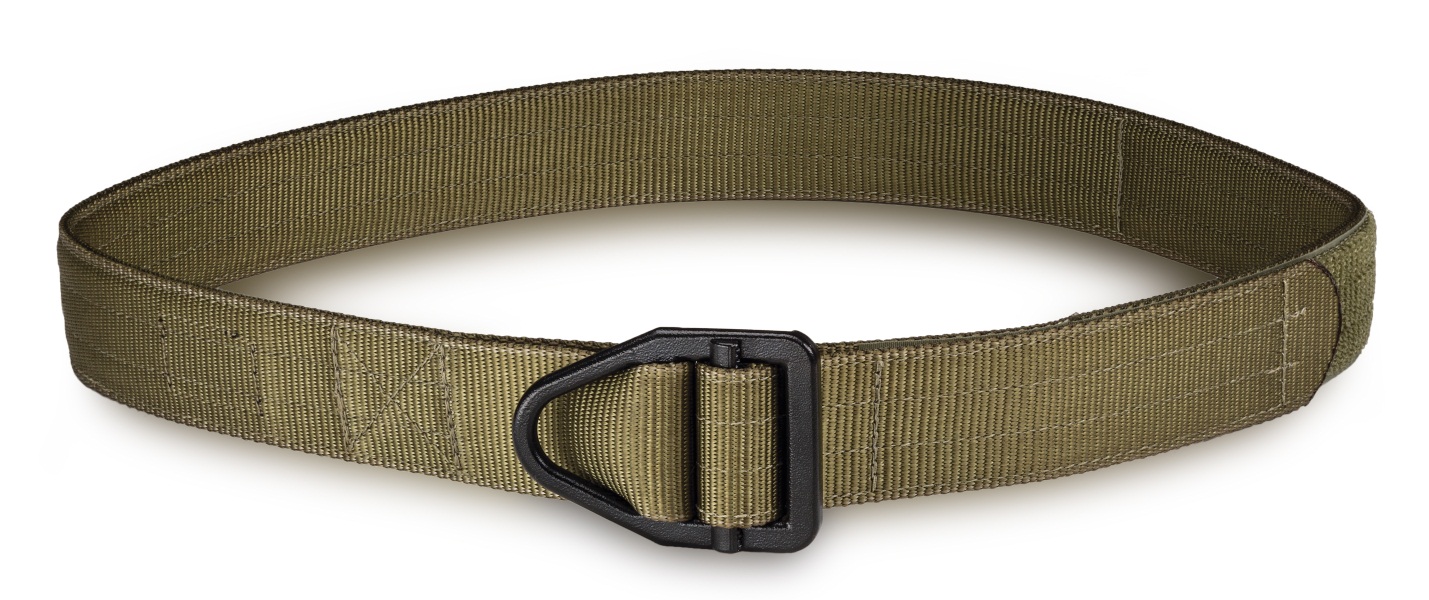 